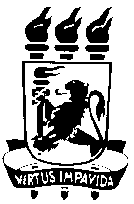 UNIVERSIDADE FEDERAL DE PERNAMBUCOCENTRO DE FILOSOFIA E CIÊNCIAS HUMANASMESTRADO EM FILOSOFIAFORMULÁRIO PARA INTERPOSIÇÃO DE RECURSOSIDENTIFICAÇÃO DO CANDIDATO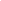 FUNDAMENTAÇÃO DO RECURSO: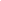 PEDIDO: 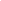 DATA: ____ DE ______________DE______ .          ASSINATURA DO CANDIDATO: ___________________________________________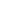 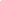 